РЕЗИСТОРЫ ПОСТОЯННЫЕ ПРОВОЛОЧНЫЕС5 - 14В, С5 - 14ВII, С5 - 17ВОЖО.467.556 ТУ - приемка ОТК, ОЖО.467.542 ТУ - приемка "ПЗ"Резисторы общего применения прецизионные, изолированные, для печатного (С5 - 14В, C5 - 14BII) и навесного (С5 - 17В) монтажа, пригодны для эксплуатации во всех климатических районах, предназначены для работы в цепях постоянного, переменного тока в импульсном режиме при рабочем напряжении цепи до 300 В (амплитудное значение).УСЛОВИЯ ЭКСПЛУАТАЦИИТемпература, °С: от -60 до +155Атмосферное давление, мм.рт.ст.: от 5 до 2280 Относительная влажность: до 98% при 35 °СВибрация в диапазоне частот от 1 до 3000 Гц с ускорением не более 30gПредельное рабочее напряжение: 250 ВМинимальная наработка: 90000 ч.Срок сохраняемости: 25 летОСНОВНЫЕ ПАРАМЕТРЫ И РАЗМЕРЫ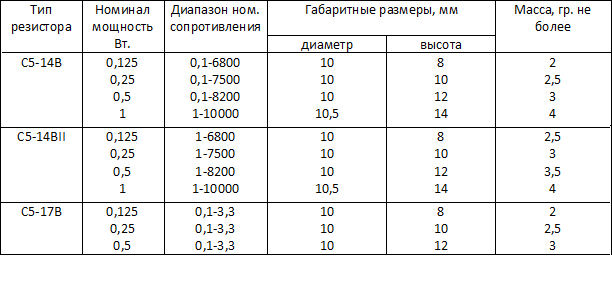 